МБДОУ «Детский сад № 85»Городской конкурс- выставка« Созвездие идей»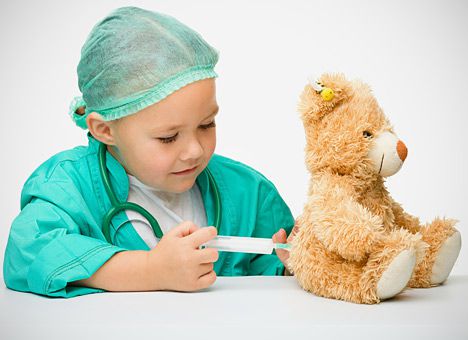 Номинация:  мероприятия  с родителями  детей дошкольного                     возрастаТема: «Родительская гостиная на тему « О здоровье всерьез! Я прививки не боюсь!».                                                           Авторы:                                               Воронина Марина Николаевна,                                                   учитель-дефектолог первой квалификационной                                               категории                                                Доронина Ирина Валентиновна ,                                               воспитатель   высшей квалификационной                                               категории                                               Удальева Любовь Юрьевна,                                               воспитатель высшей квалификационной                                                  категории      Г. Череповец, 2017Аннотация.       В работе затрагивается вопрос о важности психолого-педагогического сопровождения родителей и дошкольников с ОВЗ, имеющих  проблемы эмоционального характера, вызванных медицинским стрессором, то есть прививками и вакцинацией. Предложены игровые приемы и упражнения на снятие тревожности и страха у детей, даны рекомендации родителям, как подготовить ребенка к  профилактическим процедурам, предложена информация о необходимости вакцинации детей.Родительская гостиная на тему «О здоровье всерьез! Я прививки не боюсь!».Проблема: дети боятся медицинских манипуляций, врача, прививок; родители все чаще отказываются от плановой вакцинации детей.Цель: снижение тревожности, страха, напряжённости детей дошкольного возраста с ОВЗ через развитие их эмоциональной сферы, использование  здоровьесберегающих технологий; расширение информационной зоны детей и родителей о вакцинации.Задачи:Научить детей преодолевать страхи путем развития позитивного мышления.Снизить уровень тревожности у детей и родителей перед профилактическими процедурами.Обогащать словарь детей по теме «Профессия доктор».Развивать у  детей эмпатию (способность к сопереживанию).Знакомить и обучать навыкам релаксации и саморегуляции детей дошкольного возраста и их родителей.Развивать мелкую моторику и творчество в процессе коллективной работы.Воспитывать желание заботиться о своём здоровье и положительное отношение к посещению медицинского кабинета.Участники: воспитатели группы, учитель-дефектолог, родители, дети, медицинская сестра.Оборудование: костюм Феи, Доктора, Льва, Бегемота, сундучок, игрушка-шприц, медицинские инструменты, листочки, цветные карандаши, коробочка страхов, пластилин, маленькие шприцы, стакан горячей воды, книжка со сказками и рисунками детей и родителей.Ход мероприятия: Ресурсный круг с родителями « Передай радостное настроение»( родителям предлагается  взяться за руки и легким пожатием руки передать друг другу радостное настроение от того, что собрались все вместе).Консультация медицинской сестры для родителей «Прививки и здоровье вашего ребенка».Ничто не вызывает такого количества горячих вопросов среди мам и пап, как: « Делать прививки ребенку или нет?».-Для чего нужны прививки? (ответы родителей) Практикующие врачи однозначны в своих мнениях – прививки делать необходимо. Нужно это в первую очередь для того, чтобы защитить ребенка и от заболевания и от негативных его последствий. Профилактическая вакцинация – один из способов сдержать эпидемии.Нельзя  делать прививку, переболевшему или заболевающему ребенку, не стоит вакцинировать малыша, если в доме кто-то болен ОРВИ.Проводить малышу вакцинацию или нет – выбирать вам. Только перед тем, как это сделать, взвесьте все «за» и «против». Посоветуйтесь с врачом, которому вы полностью доверяете. Рекомендации для родителей, согласных сделать прививку своему ребенку:Необходимо говорить детям правду: уколы не бывают абсолютно безболезненными, принять во внимание стоит хотя бы душевные переживания детей по поводу уколов. Лучше говорить о том, что укол – это «чуть-чуть больно», «как комар укусил». В этом случае ребёнок будет морально готов к уколу и в большинстве случаев и вовсе его не заметит, чему будет очень рад. Не стоит формировать у детей негативного отношения к уколам и прививкам и уж тем более пугать ими. Никогда не следует использовать уколы в качестве угрозы, наказания («Вот придёт дядя-врач и сделает тебе укол»). Уколы необходимы, чтобы быть здоровым и не болеть – такая мотивация будет правильной.Важно сохранять спокойствие и внутреннее равновесие, поскольку Ваше волнение и беспокойство передаются ребёнку. Будьте спокойны и уверены, и тогда ребёнок перенесёт прививку гораздо легче. Уважаемые родители, во время укола ребёнка лучше посадить себе на колени: с одной стороны, ребёнок чувствует себя в большей безопасности, а с другой, – его движения проще контролировать. Постараться сделать так, чтобы ребёнок был расслаблен. Детей младшего дошкольного возраста лучше приласкать, детей старшего дошкольного возраста – попросту отвлечь (мыльные пузыри, надувание щёк или «самых больших в мире» пузырей из жвачки, задувание воображаемых свечей на воображаемом праздничном торте, др.). Для детей младшего дошкольного возраста полезным может оказаться небольшой кусочек сахара за щекой. Общайтесь с ребёнком, играйте, пойте песенки, разглядывайте предметы интерьера, играйте взятой из дома игрушкой. Детям старше 5 лет можно предложить выбрать место укола, т.е. в ножку («как маленьких») или в плечо («как взрослых»). Ребёнок таким образом получает некоторую степень контроля над происходящим, ему приятно, что его мнением интересуются, в том числе и врачи. Попросите врача поговорить с ребёнком, молчаливая атмосфера провоцирует страх.Важно дать ребёнку выплакаться после укола. Не заставляйте ребёнка «быть храбрым», не говорите, что плакать стыдно. Если ребёнок говорит, что ему больно, «выдуйте» боль. Сделайте глубокий вдох и медленно «выдувайте» боль. Повторите это упражнение несколько раз.Родителям раздаются памятки с данными рекомендациями.Игровая ситуация «Бегемот, который боялся прививок».В гости к детям и родителям приходит Фея.-Здравствуйте, ребята ! Здравствуйте, родители!Я – Волшебница, Фея. У меня есть волшебный сундучок.  В сундучке моем много интересных сказок. А вы хотите услышать сказку? Но что-то мой сундучок не открывается, надо хлопнуть три раза в ладоши. А в сундучке лежит предмет, отгадайте, что это?-Его так боятся детиОн главнейший враг на свете.Как увидят – убегают,Или в голос зарыдают.-Что это? (шприц)(из  сундучка достается игрушечный шприц)Фея: Сегодня я расскажу вам сказку про одного бегемотика, который боялся уколов.- Ребята, а вам делают уколы?  - Больно? Но для чего-то они нужны? Уколы назначает врач не всегда, только если нужно серьезное лечение или профилактика, ну, например, витамины. Ну, и, конечно, прививки от различных заболеваний.Фея: А теперь, закройте глаза, и как только услышите звон колокольчика, значит, вы попали в сказку, и глаза можно открыть (звучит спокойная музыка, звенит колокольчик, дети и взрослые открывают глаза). Начинается сказка. ( Сказка разыгрывается с помощью родителей и  детей по ролям)Был теплый летний день. На пляже было очень весело. Одни животные плескались в реке, другие делали зарядку.Танец –зарядка.Фея: Становитесь на зарядку, все в зарядке по порядку.(дети и взрослые садятся на стульчики)Выходит доктор и вывешивает объявление «Всем нужно от слона до мухи прививки сделать от желтухи!»Все звери читают объявление. Бегемот уходит домой, ходит по комнате, переживает. Приходит к нему Лев.Лев: Привет, Бегемот. Ты идешь на прививку?Бегемот: А это больно? А это страшно?Лев: Не переживай, уколют – раз  и все. Вместе веселей, пошли!Звери направляются в поликлинику.Доктор сидит за столом. Игра «Подбери инструменты» (доктор перепутал инструменты, дети и взрослые помогают подобрать нужные инструменты).Фея: Начался прием.Доктор: Заходите, здравствуйте! Как ваше самочувствие? Давайте померяем температуру. А теперь послушаю. Покажите ваше горло. Все в порядке, можно ставить прививку.Лев: Ой, совсем не больно! Теперь я не заболею желтухой.Фея: Ребята, кто из вас смелый? Кто готов пойти на прием к доктору, поставить прививку? ( выполняются медицинские манипуляции с ребенком или взрослым, делается прививка)Бегемот становится белым и заходит в кабинет доктора.Доктор: Здравствуйте! Как ваше самочувствие? Ой, в первый раз вижу белого бегемота. А ,может, вы боитесь укола? Не бойтесь, это совсем не больно!Поворачивается, чтобы набрать шприц, а Бегемот в это время убегает.Доктор: Где Бегемот? Куда он пропал? Ребята, вы не видели? Его нужно найти, он может заболеть желтухой.Фея: А Бегемот оказывается ушел домой. И когда на следующий день его прошел проведать Лев, то увидел Бегемота желтым.Лев: Что с тобой? Тебе срочно нужно в больницу.Звонок доктору.Лев: Доктор, что делать? Бегемот стал желтый-прежелтый.Доктор: Он заболел желтухой, я срочно к вам выезжаю.Доктор и Лев увозят Бегемота в больницу.Фея: Бедного Бегемота увезли в больницу и пролежал он там целых 2 недели. Его лечили: давали таблетки, ставили уколы. Прошло время и стал он здоров.Встретились Лев и Бегемот снова.Лев: Здравствуй, друг! Как твои дела?Бегемот: Очень грустно мне. Расскажи мне какую-нибудь сказку.Лев: Слушай. Жил-был один бегемот. Он очень боялся прививок.Доктор: Смотрите, а наш Бегемот стал красным. Это необыкновенный Бегемот.Лев: Да нет, это самый обыкновенный Бегемот. Просто ему очень стало стыдно, вот он и покраснел.Фея: Бегемот вылечился и перестал бояться уколов, а тем более прививок.Бегемот: Я теперь совсем не боюсь уколов!Прививки нам нужны от вирусов различных, А так -комарик укусил- и никаких больничных!- А если кто-то еще боится прививок и уколов, я знаю один хороший способ, как избавиться от этого страха. Упражнение «Нарисуй страх» (нарисовать на листочке предмет, который вызывает у вас страх, затем смять этот листочек, порвать на мелкие-мелкие кусочки и выбросить их в коробочку «Страхов», чтобы они остались там, а не с вами). Фея: теперь вы не боитесь врачей и  прививок! Вы смелые и здоровые ребята! Как и ваши родители! Сказка закончилась, нам пора возвращаться из сказки. Закройте глаза, как только услышите звон колокольчика, можно открыть глаза.Фея: Вы внимательно слушали сказку, играли в игры, активно выполняли задания. Но у меня в сундучке есть один сюрприз (пластилин и шприцы).  С помощью шприцов  и пластилина можно делать красивые работы.Упражнение «Создай узор» с помощью пластилина  и медицинского шприца (коллективная работа).Фея: А еще в моем сундучке есть  книжка со сказками и иллюстрациями к ним, которые сочинили вы и ваши родители вместе дома.Выступления родителей и детей, чтение сказок, которые придумали сами.3. Рефлексия. Фея прощается со всеми. И на прощание просит всех встать в круг, взяться за руки и пожелать друг другу крепкого здоровья. Угощает витаминами.